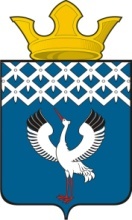 Российская ФедерацияСвердловская областьДумамуниципального образованияБайкаловского сельского поселения65-е заседание 2-го созываРЕШЕНИЕ28.03.2013 г.  № 44с. БайкаловоО внесении изменений в решение Думы МО Байкаловского сельского поселения  №17 от 27.02.2013 года «О внесении изменений в решение Думы МО Байкаловского сельского поселения № 176 от 29.12.2012 года «Об оплате жилья на территории Байкаловского сельского поселения в 2013 году»Руководствуясь Федеральным Законом № 131-ФЗ от 06.10.2003 г. «Об общих принципах организации местного самоуправления в Российской Федерации», ЖилищнымКодексом Российской Федерации от 29.12.2004 № 188-ФЗ, Правилами содержания общего имущества в многоквартирном доме, утвержденными Постановлением Правительства РФ от 13.08.2006 года № 491-ПП, Уставом Байкаловского сельского поселения, и на основании протеста Прокурора Байкаловского района от 20.02.2013г. № 01-13-13, Дума муниципального образования Байкаловского сельского поселения РЕШИЛА:В решение Думы МО Байкаловского сельского поселения  №17 от 27.02.2013 года «О внесении изменений в решение Думы МО Байкаловского сельского поселения № 176 от 29.12.2012 года «Об оплате жилья на территории Байкаловского сельского поселения в 2013 году» внести следующиеизменения:1.1. Добавить п.2.2. и изложить в следующей редакции:1.1.1. п. 1.2. Плата за ремонт и содержание жилья с. Байкалово (Приложение № 2) «Ставки платы и тариф за жилищные услуги, предоставляемые населению» отменить;1.1.2.  п. 2.1. Плата за ремонт и содержание жилья (Приложение № 2) «Ставки платы и                   тариф за жилищные услуги, предоставляемые населению» отменить;1.1.3. п.1. Ремонт и содержание жилья в МКД с. Байкалово (Приложение №6) «Тарифы на жилищные услуги по предприятиям» отменить;2. Настоящее решение вступает в силу с момента подписания и подлежит официальному опубликованию.Глава муниципального образованияБайкаловского сельского поселения          ______________ Л.Ю.Пелевина28  марта 2013 г.Председатель Думымуниципального образованияБайкаловского сельского поселения          ______________ С.В. Кузеванова28  марта 2013. г.